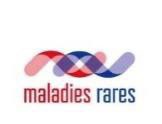 ANNEXE 1DECLARATION D’INTENTION DE REDACTION D’UN PROGRAMME D’ETPFilière de santé maladies rares de rattachement :Titre du Programme d’ETP (indiquez s’il s’agit d’un nouveau programme, d’une actualisation d’un programme ETP existant ou …) : Thème du Programme ETP :Calendrier prévisionnelDate de début du projet :Nom du centre de référence (CRMR), centre de compétence maladies rares (CCMR) ou centre de ressources et compétences (CRC) :Nom du responsable médical.e du CRMR/CCMR/CRC : Titre, nom, prénom, mailNom promoteur.trice du programme ETP maladies rares :Si différent du responsable médical, nom du porteur du projet ETP maladies rares rattaché auCRMR : Titre, nom, prénom, mailÉtablissement de santé de rattachement du CRMR promoteur : Nom Directeur.trice d’établissement : nom, prénom, mailNombre de programmes d’ETP validés maladies rares de la Filière de santé de rattachement : Centres de référence ou filières de santé maladies rares associés (si nécessaire) :Nom promoteur.trice associé du Programme ETP : Titre, nom, prénom, mailDate :Signature du responsable du CRMR/CCMR/CRC promoteur : Signature du promoteur.trice du programme ETP maladies rares :Signature  du  directeur.trice  de  l’établissement  de  santé  auquel  le  CRMR/CCMR/CRC promoteur est rattaché:Signature du coordonnateur.trice de la Filière de Santé Maladies Rares :Signature du directeur.trice de l’établissement de santé auquel la FSMR est rattachée :